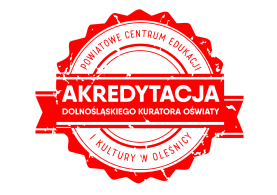 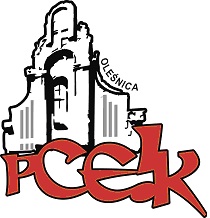 ZAPRASZAMY na szkolenie on-line 
KOD:  W124
Adresaci:  Dyrektorzy szkół, nauczyciele, wychowawcy
Osoba prowadząca:   Iwona Haba - psycholog, trener, konsultant, coach, asesor, współpracownik -wykładowca Dolnośląskiej  Szkoły Wyższej Edukacji, Uniwersytetu Wrocławskiego – wykładowca, współpracownik WSB.
Kierownik merytoryczny: Ryszarda Wiśniewska-Paluch
Termin spotkania:   Termin zostanie ustalony po zebraniu grupy Czas trwania:  2 godziny dydaktyczne 
Miejsce: Spotkanie na platformie Teams (uczestnik otrzyma dostęp do spotkania po wysłaniu zgłoszenia udziału na adres e-mail:  sekretariat@pceik.pl )Cele:  Poszerzanie wiedzy i doskonalenie wiedzy nauczycieli w zakresie wspierania wyborów ścieżek edukacyjnych i rozwoju uczniów. Zwiększanie świadomości nauczycieli w zakresie promowania i wzmacniania samodzielności i odpowiedzialności uczniów w procesie własnego rozwoju, nie tylko w obszarze edukacjiPROGRAM SZKOLENIA:Kim będziesz w przyszłości? O spełnianiu własnych i cudzych oczekiwańNauczyciel w roli coacha i mentora wspierającego budowanie ścieżek rozwoju uczniówCoachingowe podejście w edukacji – trudności i korzyściUmiejętności  komunikacyjne nauczyciela – coachaRelacja nauczyciel/coach – uczeńCoaching indywidualny i zespołowyModel GROW jako metoda pracy coachingowejRola coacha we wspieraniu indywidualnego stylu uczenia się i doskonalenia umiejętnościEfektywne zarządzanie sobą, czyli 7 nawyków skutecznego działania wg St. Coveya.  Proaktywność 
i odpowiedzialność za własny rozwój. VerteOsoby zainteresowane udziałem w formie doskonalenia prosimy o przesyłanie zgłoszenia.  Zgłoszenie na szkolenie następuje poprzez wypełnienie formularza (załączonego do zaproszenia) i przesłanie go pocztą mailową do PCEiK. Odpłatność:● nauczyciele z placówek oświatowych prowadzonych przez Miasta i Gminy, które podpisały z PCEiK porozumienie dotyczące doskonalenia zawodowego nauczycieli na 2020 rok oraz z placówek prowadzonych przez Starostwo Powiatowe w Oleśnicy –  20 zł●  nauczyciele z placówek oświatowych prowadzonych przez Miasta i Gminy, które nie podpisały z PCEiK porozumienia dotyczącego doskonalenia zawodowego nauczycieli na 2020 rok, nauczyciele z placówek niepublicznych  – 60 złWpłaty na konto bankowe Numer konta: 26 9584 0008 2001 0011 4736 0005Rezygnacja z udziału w formie doskonalenia musi nastąpić w formie pisemnej (np. e-mail), najpóźniej na 3 dni robocze przed rozpoczęciem szkolenia. Rezygnacja w terminie późniejszym wiąże się z koniecznością pokrycia kosztów organizacyjnych w wysokości 50%. Nieobecność na szkoleniu nie zwalnia z dokonania opłaty.